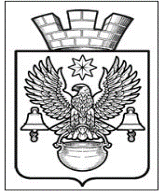 ПОСТАНОВЛЕНИЕАДМИНИСТРАЦИИКОТЕЛЬНИКОВСКОГО ГОРОДСКОГО ПОСЕЛЕНИЯКОТЕЛЬНИКОВСКОГО МУНИЦИПАЛЬНОГО РАЙОНАВОЛГОГРАДСКОЙ ОБЛАСТИОт                    13.10.2021                                                       № 718О предоставлении разрешения на отклонение от предельных параметров разрешенного строительства, реконструкции объектов капитального строительства для отдельного земельного участкаНа основании обращения от 15.09.2021г. вх. № 1035-ог Петренко Максима Викторовича, проживающего по адресу: Волгоградская область, Котельниковский район,                                  г. Котельниково, ул. Донская, д. 16, о разрешении на отклонение от предельных параметров разрешенного строительства на земельном участке, расположенном по адресу: Волгоградская область, Котельниковский район, г. Котельниково, ул. Донская, д. 16, с кадастровым номером 34:13:130027:636, материалов о результатах проведения публичных слушаний, проведенных 13.10.2021г., руководствуясь ст. 28 Федерального закона от                06. 10. 2003 г. № 131-ФЗ «Об общих принципах организации местного самоуправления в Российской Федерации», решением Совета народных депутатов Котельниковского городского поселения от 19.08.2021г. №69/362 "Об утверждении Порядка организации и проведения публичных слушаний по проектам документов в сфере градостроительной деятельности в Котельниковском городском поселении Котельниковского муниципального района Волгоградской области», Правилами землепользования и застройки Котельниковского городского поселения, утвержденными решением Совета народных депутатов Котельниковского городского поселения от 30.07.2020г. №57/310, Уставом Котельниковского городского поселения, администрация Котельниковского городского поселенияПОСТАНОВЛЯЕТ:Разрешить отклонение от предельных параметров разрешенного строительства, реконструкции на земельном участке площадью 894.0 кв. м, с кадастровым номером 34:13:130027:636, расположенном по адресу: Волгоградская область, Котельниковский район, г. Котельниково, ул. Донская, д. 16. Предельные параметры зданий строений сооружений для индивидуального жилищного строительства на: минимальная площадь земельного участка  300.0 кв. м.; минимальная ширина земельного участка вдоль фронта улицы-10.00 м; минимальный отступ зданий, строений, сооружений от передней границы земельного участка- 0.0 м.;  минимальный отступ зданий, строений, сооружений от боковой (западной) границы земельного участка- 0.0 м.; минимальный отступ зданий, строений, сооружений от боковой (восточной) границы земельного участка- 3.0 м.; минимальный отступ зданий, строений, сооружений от задней границы земельного участка- 3.0 м.; предельное количество этажей надземной части зданий, строений, сооружений – 3 этажа; максимальный процент застройки в границах земельного участка- 75%.Рекомендовать Петренко Максиму Викторовичу опубликовать заключение о результатах публичных слушаний по вопросам градостроительной деятельности на территории Котельниковского городского поселения Котельниковского муниципального района Волгоградской области, состоявшихся 13.10.2021г. в соответствии с ч. 4 ст. 40 Градостроительного кодекса РФ.Настоящее постановление обнародовать путем размещения  на официальном сайте администрации Котельниковского городского поселения.Настоящее постановление вступает в силу с момента его подписания и опубликования. Глава  Котельниковскогогородского поселения                                                                                          А. Л. Федоров